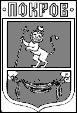 ПОСТАНОВЛЕНИЕГлавы Администрации города ПокровПетушинского района Владимирской области26.02.2021											№ 82О внесении изменений в Положение о представлении гражданами, претендующими на замещение должностей муниципальной службы Администрации города Покров, и лицами, замещающими должности муниципальной службы Администрации города Покров, сведений о доходах, об имуществе и обязательствах имущественного характера, утверждённое постановлением Администрации города Покров от 15.12.2014 № 440Рассмотрев протест прокуратуры Петушинского района от 11.02.2021 № 5-01-2021 на постановление главы администрации г. Покров от 15.12.2014 № 440 «Об утверждении Положения о представлении гражданами, претендующими на замещение должностей муниципальной службы Администрации города Покров, и лицами, замещающими должности муниципальной службы Администрации города Покров, сведений о доходах, об имуществе и обязательствах имущественного характера», постановляю:1. Внести в Положение о представлении гражданами, претендующими на замещение должностей муниципальной службы Администрации города Покров, и лицами, замещающими должности муниципальной службы Администрации города Покров, сведений о доходах, об имуществе и обязательствах имущественного характера, утверждённое постановлением Администрации города Покров от 15.12.2014 № 440, следующие изменения:1.1. Пункт 1 изложить в следующей редакции:«1. Настоящим Положением определяется порядок представления гражданами, претендующими на замещение должностей муниципальной службы Администрации города Покров, включенных в перечень должностей, утвержденных постановлением главы Администрации города Покров, и муниципальными служащими Администрации города Покров замещающими указанные должности (далее - должности муниципальной службы) сведений о полученных ими доходах, об имуществе, в том числе цифровой валюте, принадлежащем им на праве собственности, и об их обязательствах имущественного характера, а также сведений о доходах супруги (супруга) и несовершеннолетних детей, об имуществе, в том числе цифровой валюте, принадлежащем им на праве собственности, и об их обязательствах имущественного характера (далее - сведения о доходах, об имуществе и обязательствах имущественного характера).».1.2. Пункт 4 изложить в следующей редакции:«4. Гражданин при назначении на должность муниципальной службы представляет:а) сведения о своих доходах, полученных от всех источников (включая доходы по прежнему месту работы или месту замещения выборной должности, пенсии, пособия, иные выплаты) за календарный год, предшествующий году подачи документов для замещения должности муниципальной службы, а также сведения об имуществе, в том числе цифровой валюте, принадлежащем ему на праве собственности, и о своих обязательствах имущественного характера по состоянию на первое число месяца, предшествующего месяцу подачи документов для замещения должности муниципальной службы (на отчетную дату);б) сведения о доходах супруги (супруга) и несовершеннолетних детей, полученных от всех источников (включая заработную плату, пенсии, пособия, иные выплаты) за календарный год, предшествующий году подачи гражданином документов для замещения должности муниципальной службы, а также сведения об имуществе, в том числе цифровой валюте, принадлежащем им на праве собственности, и об их обязательствах имущественного характера по состоянию на первое число месяца, предшествующего месяцу подачи гражданином документов для замещения должности муниципальной службы (на отчетную дату).».1.3. Пункт 5 изложить в следующей редакции:«5. Муниципальный служащий представляет ежегодно:а) сведения о своих доходах, полученных за отчетный период (с 1 января по 31 декабря) от всех источников (включая денежное содержание, пенсии, пособия, иные выплаты), а также сведения об имуществе, в том числе цифровой валюте, принадлежащем ему на праве собственности, и о своих обязательствах имущественного характера по состоянию на конец отчетного периода;б) сведения о доходах супруги (супруга) и несовершеннолетних детей, полученных за отчетный период (с 1 января по 31 декабря) от всех источников (включая заработную плату, пенсии, пособия, иные выплаты), а также сведения об имуществе, в том числе цифровой валюте, принадлежащем им на праве собственности, и об их обязательствах имущественного характера по состоянию на конец отчетного периода.».2. Контроль за исполнением настоящего постановления оставляю за собой.3. Настоящее постановление вступает в силу со дня его официального опубликования в городской общественно-политической газете «Покров смотрит в будущее» и подлежит размещению на официальном сайте муниципального образования «Город Покров» www.pokrovcity.ru.Глава Администрации							О.В. КотровКонсультант, юрист			Т.А. ВеденееваСоответствие текста файла и оригинала документа подтверждаю _______________________(подпись исполнителя)Название файла:  2602_Предоставление_Сведений_МС_ИзмененияИсп.А.А. Лежнина – начальник орготдела МКУ «ЦМУ»,				 тел.:6-14-55(И.О.Ф., должность, телефон)Разослать:	1. В дело – 2 экз.	3. В орготдел – 1 экз.Завизировано:Начальник орготдела МКУ «ЦМУ»А.А. ЛежнинаСогласовано: 